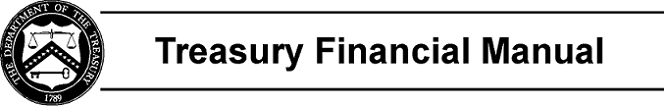 Part 2, Section VI: USSGL Crosswalks to Reclassified StatementsThis section includes crosswalks for use in Fiscal Year 2022 GTAS Reporting. These crosswalks map USSGL accounts to external reports in accordance with TFM Volume I, Part 2, Chapter 4700, Federal Entity Reporting Requirements for the Financial Report of the United States Government. Each report crosswalk lists the proper USSGL accounts and applicable attributes for each line and/or column on the reports. Attributes identify information subsidiary to the basic 6-digit USSGL accounts. This subsidiary information is necessary to meet external reporting requirements. See Section IV for additional information on attributes.The following are crosswalks from the USSGL Chart of Accounts to standard external reports required by Fiscal Service:Page 1 of 1Section VIPage NumberUSSGL Crosswalk Reclassified Balance Sheet (RBS)VI RBS - 1USSGL Crosswalk Reclassified Statement of Net Cost (RSNC)VI RSNC - 1USSGL Crosswalk Reclassified Statement of Operations and Changes in Net Position (RSOCNP)VI RSOCNP - 1